PODPIS 	Datum:      	Místo:      Jméno:     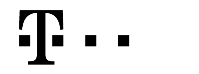 STANOVENÍ 
ADMINISTRÁTORA WEBOVÉHO UŽIVATELSKÉHO ROZHRANÍ SLUŽBY T-MOBILE AUTOPARKSTANOVENÍ 
ADMINISTRÁTORA WEBOVÉHO UŽIVATELSKÉHO ROZHRANÍ SLUŽBY T-MOBILE AUTOPARKOPERÁTORT-Mobile Czech Republic a.s.Tomíčkova 2144/1, 148 00 Praha 4IČ 64949681, DIČ CZ64949681Zapsaný do OR u Městského soudu v Praze, oddíl B, vložka 3787Zákaznické centrum800 73 73 33
business@t-mobile.czwww.t-mobile.cz/kontaktSMLUVNÍ PARTNERNázev zákazníka	     SídloUlice		     č. p. / č. o.		      /      Město		     PSČ		     (dále jen „Smluvní partner“)IČ		                                  Zákaznická smlouva                    
                                                                                  (číslo zákazníka*)
DIČ		                                  Zastoupená	     ,      Smluvní partner stanoví tímto formulářem zodpovědnou osobu. V případě stanovení nové zodpovědné osoby, resp. změny stávající zodpovědné osoby ruší Smluvní partner tímto zároveň oprávnění dosud platné zodpovědné osoby.Zodpovědná osoba je oprávněna jednat za Smluvního partnera  ve všech záležitostech  týkajících se aktivace, změny nebo zrušení účtu administrátora pro aplikaci autopark.Smluvní partner stanoví tímto formulářem zodpovědnou osobu. V případě stanovení nové zodpovědné osoby, resp. změny stávající zodpovědné osoby ruší Smluvní partner tímto zároveň oprávnění dosud platné zodpovědné osoby.Zodpovědná osoba je oprávněna jednat za Smluvního partnera  ve všech záležitostech  týkajících se aktivace, změny nebo zrušení účtu administrátora pro aplikaci autopark.Smluvní partner stanoví tímto formulářem zodpovědnou osobu. V případě stanovení nové zodpovědné osoby, resp. změny stávající zodpovědné osoby ruší Smluvní partner tímto zároveň oprávnění dosud platné zodpovědné osoby.Zodpovědná osoba je oprávněna jednat za Smluvního partnera  ve všech záležitostech  týkajících se aktivace, změny nebo zrušení účtu administrátora pro aplikaci autopark.Smluvní partner stanoví tímto formulářem zodpovědnou osobu. V případě stanovení nové zodpovědné osoby, resp. změny stávající zodpovědné osoby ruší Smluvní partner tímto zároveň oprávnění dosud platné zodpovědné osoby.Zodpovědná osoba je oprávněna jednat za Smluvního partnera  ve všech záležitostech  týkajících se aktivace, změny nebo zrušení účtu administrátora pro aplikaci autopark.Smluvní partner stanoví tímto formulářem zodpovědnou osobu. V případě stanovení nové zodpovědné osoby, resp. změny stávající zodpovědné osoby ruší Smluvní partner tímto zároveň oprávnění dosud platné zodpovědné osoby.Zodpovědná osoba je oprávněna jednat za Smluvního partnera  ve všech záležitostech  týkajících se aktivace, změny nebo zrušení účtu administrátora pro aplikaci autopark.Stanovení zodpovědné osobyČíslo knihy jízd *                 Jméno, příjmení, titul*		    
Kontaktní adresa1Ulice, č. p. /č. o.		     Město, PSČ		     Datum narození		     Kontaktní telefonní číslo*	     
E-mail*			     ZA SMLUVNÍHO PARTNERA (Podpis, razítko)